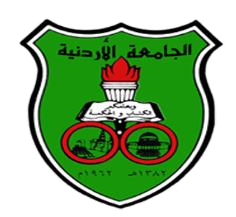 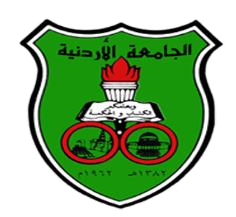 1-1 SUJ-02-01-05 رقم النموذج نموذج تقرير عن سير الامتحانات 2/3/24/2022/2963 05/12/2022 رقم وتاريخ الإصدار نموذج تقرير عن سير الامتحانات 2/(9/1/2023) رقم وتاريخ المراجعة أو التعديل نموذج تقرير عن سير الامتحانات 4/2023 رقم قرار اعتماد مجلس العمداء نموذج تقرير عن سير الامتحانات 13/1/2023 تاريخ قرار اعتماد مجلس العمداء نموذج تقرير عن سير الامتحانات 01 عدد الصفحات نموذج تقرير عن سير الامتحانات اليوم: التاريخ: اسم المادة: مدرس المادة: المراقب: القاعة: عدد الطلبة الحاضرين: عدد الطلبة المتغيبين: عدد الطلبة المحرومين: عدد أوراق الامتحان المستلمة من الطلبة وتطابقها مع عدد الحضور: هل تم تسجيل حالات تأخر عن الحضور أكثر من ربع ساعة؟ هل تم تسجيل حالات تأخر عن الحضور أكثر من ربع ساعة؟ هل تم تسجيل أي مخالفات خلال سير الامتحان؟  نوع المخالفة: الإجراء ال م تخذ: هل تم تسجيل أي مخالفات خلال سير الامتحان؟  نوع المخالفة: الإجراء ال م تخذ: ملاحظات مدرس المادة إن وجدت. ملاحظات مدرس المادة إن وجدت. 